ПРАВИТЕЛЬСТВО РОССИЙСКОЙ ФЕДЕРАЦИИПОСТАНОВЛЕНИЕот 29 мая 2014 г. N 492О КВАЛИФИКАЦИОННЫХ ТРЕБОВАНИЯХК СПЕЦИАЛЬНЫМ ДОЛЖНОСТНЫМ ЛИЦАМ, ОТВЕТСТВЕННЫМЗА РЕАЛИЗАЦИЮ ПРАВИЛ ВНУТРЕННЕГО КОНТРОЛЯ,А ТАКЖЕ ТРЕБОВАНИЯХ К ПОДГОТОВКЕ И ОБУЧЕНИЮ КАДРОВ,ИДЕНТИФИКАЦИИ КЛИЕНТОВ, ПРЕДСТАВИТЕЛЕЙ КЛИЕНТА,ВЫГОДОПРИОБРЕТАТЕЛЕЙ И БЕНЕФИЦИАРНЫХ ВЛАДЕЛЬЦЕВ В ЦЕЛЯХПРОТИВОДЕЙСТВИЯ ЛЕГАЛИЗАЦИИ (ОТМЫВАНИЮ) ДОХОДОВ,ПОЛУЧЕННЫХ ПРЕСТУПНЫМ ПУТЕМ, И ФИНАНСИРОВАНИЮТЕРРОРИЗМА И ПРИЗНАНИИ УТРАТИВШИМИ СИЛУ НЕКОТОРЫХАКТОВ ПРАВИТЕЛЬСТВА РОССИЙСКОЙ ФЕДЕРАЦИИВ соответствии с Федеральным законом "О противодействии легализации (отмыванию) доходов, полученных преступным путем, и финансированию терроризма" Правительство Российской Федерации постановляет:1. К специальным должностным лицам организаций, осуществляющих операции с денежными средствами или иным имуществом, ответственным за реализацию правил внутреннего контроля, предъявляются следующие квалификационные требования:а) наличие высшего образования по специальностям, направлениям подготовки, относящимся к укрупненной группе специальностей, направлений подготовки "Экономика и управление", либо по направлению подготовки "Юриспруденция", а при отсутствии указанного образования - наличие опыта работы не менее 2 лет на должностях, связанных с исполнением обязанностей по противодействию легализации (отмыванию) доходов, полученных преступным путем, и финансированию терроризма;б) прохождение в соответствии с настоящим постановлением обучения в целях противодействия легализации (отмыванию) доходов, полученных преступным путем, и финансированию терроризма.2. К индивидуальным предпринимателям, указанным в статье 5 Федерального закона "О противодействии легализации (отмыванию) доходов, полученных преступным путем, и финансированию терроризма" (далее - индивидуальные предприниматели), и лицам, указанным в статье 7.1 Федерального закона "О противодействии легализации (отмыванию) доходов, полученных преступным путем, и финансированию терроризма", а также к их работникам, осуществляющим функции специального должностного лица, ответственного за реализацию правил внутреннего контроля, предъявляются квалификационные требования, установленные подпунктом "б" пункта 1 настоящего постановления.(в ред. Постановления Правительства РФ от 18.02.2022 N 217)3. Требования к подготовке и обучению кадров организаций, осуществляющих операции с денежными средствами или иным имуществом, индивидуальных предпринимателей и лиц, указанных в статье 7.1 Федерального закона "О противодействии легализации (отмыванию) доходов, полученных преступным путем, и финансированию терроризма", в том числе специальных должностных лиц указанных организаций, индивидуальных предпринимателей и лиц, в целях противодействия легализации (отмыванию) доходов, полученных преступным путем, и финансированию терроризма, включая условия и порядок аккредитации организаций, осуществляющих обучение, устанавливаются Федеральной службой по финансовому мониторингу, а в части указанных требований к таким организациям, индивидуальным предпринимателям, в сфере деятельности которых имеются контрольные (надзорные) органы, - по согласованию с соответствующим контрольным (надзорным) органом.(в ред. Постановления Правительства РФ от 18.02.2022 N 217)4. Требования к идентификации клиентов, представителей клиента, выгодоприобретателей и бенефициарных владельцев, в том числе с учетом степени (уровня) риска совершения подозрительных операций, устанавливаются Федеральной службой по финансовому мониторингу.(в ред. Постановлений Правительства РФ от 10.04.2015 N 342, от 14.03.2022 N 365)5. Настоящее постановление не распространяется на кредитные организации и некредитные финансовые организации, указанные в абзаце тринадцатом пункта 2 статьи 7 Федерального закона "О противодействии легализации (отмыванию) доходов, полученных преступным путем, и финансированию терроризма".(в ред. Постановлений Правительства РФ от 22.10.2020 N 1716, от 14.03.2022 N 365)6. Признать утратившими силу:постановление Правительства Российской Федерации от 5 декабря 2005 г. N 715 "О квалификационных требованиях к специальным должностным лицам, ответственным за соблюдение правил внутреннего контроля и программ его осуществления, а также требованиях к подготовке и обучению кадров, идентификации клиентов, выгодоприобретателей в целях противодействия легализации (отмыванию) доходов, полученных преступным путем, и финансированию терроризма" (Собрание законодательства Российской Федерации, 2005, N 50, ст. 5302);постановление Правительства Российской Федерации от 17 марта 2008 г. N 180 "О внесении изменений в постановление Правительства Российской Федерации от 5 декабря 2005 г. N 715" (Собрание законодательства Российской Федерации, 2008, N 12, ст. 1140);пункт 15 изменений, которые вносятся в акты Правительства Российской Федерации, утвержденных постановлением Правительства Российской Федерации от 26 августа 2013 г. N 739 "Об отдельных вопросах государственного регулирования, контроля и надзора в сфере финансового рынка Российской Федерации" (Собрание законодательства Российской Федерации, 2013, N 36, ст. 4578).Председатель ПравительстваРоссийской ФедерацииД.МЕДВЕДЕВСписок изменяющих документов(в ред. Постановлений Правительства РФ от 10.04.2015 N 342,от 22.10.2020 N 1716, от 18.02.2022 N 217, от 14.03.2022 N 365)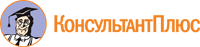 